                                                                               Приложение 1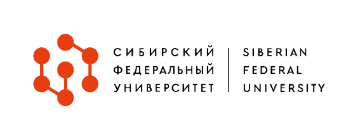 Заявкана участие в оздоровительном конкурсе «ВУЗ здоровья»для обучающихся ФГАОУ ВО «Сибирский федеральный университет»3 октября 2022г. –17 сентября 2023г.			                   г. Красноярск------------------------------------------------------------------------------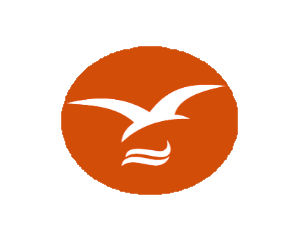                                                                                Приложение 2Заявкана участие в оздоровительном конкурсе «ВУЗ здоровья»для преподавателей и сотрудниковФГАОУ ВО «Сибирский федеральный университет»3 октября 2022г. – 17 сентября 2023г.			                   г. КрасноярскФ.И.О.,конт. телефонДата рожденияИнститутГруппаТрассы для посещенияФ.И.О.,конт. телефонДата рожденияСтруктурное подразделение ДолжностьТрассы для посещения